GUIDELINES: When filling in this template please keep the font, size, formatting and line spacing already selected in this fileTitlePlease write here your Abstract (350 words)Please explain the relation to the questions listed in the Call (150 words)Name and Last Name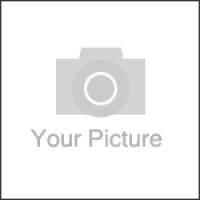 Institution, City, CountryEmail addressPlease write hereYour biography (150 words)